Króciec pośredni SZ 22Opakowanie jednostkowe: 1 sztukaAsortyment: C
Numer artykułu: 0092.0287Producent: MAICO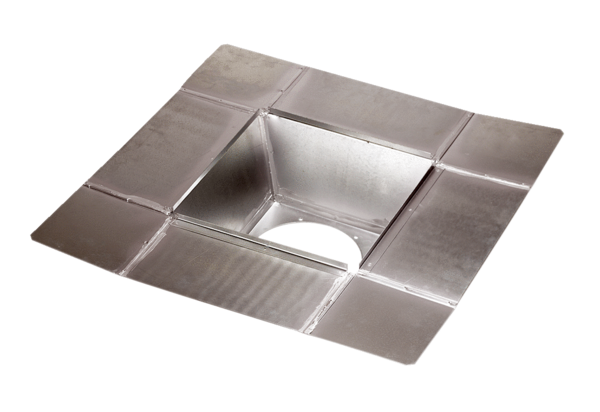 